.Introduction Counts:   8CHARLESTON STEP, CHARLESTON STEPV STEP, V STEPPADDLE TURN, PADDLE TURN, VINE RIGHT TOUCHVINE LEFT ¼ TURN SCUFF, JAZZ BOX CROSSVINE RIGHT TOUCH, VINE LEFT ¼ TURN SCUFFJAZZ BOX 1/8TH RIGHT, JAZZ BOX 1/8TH RIGHT[48]Contact:  Linda Pink: 0438 275327  www.lvbootscooters.comLast Update – 17th Feb. 2019This Is Your Time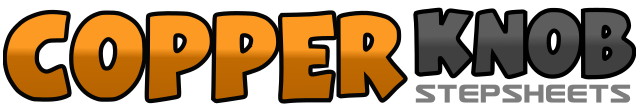 .......Count:48Wall:4Level:Beginner.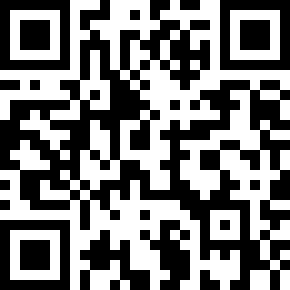 Choreographer:Linda Pink (AUS) - January 2019Linda Pink (AUS) - January 2019Linda Pink (AUS) - January 2019Linda Pink (AUS) - January 2019Linda Pink (AUS) - January 2019.Music:Out of Our Heads - Take That : (Album: Odyssey - 2:52)Out of Our Heads - Take That : (Album: Odyssey - 2:52)Out of Our Heads - Take That : (Album: Odyssey - 2:52)Out of Our Heads - Take That : (Album: Odyssey - 2:52)Out of Our Heads - Take That : (Album: Odyssey - 2:52)........1,2Touch R Toe Forward, Step Back On R3,4Touch L Toe Back, Step Forward Onto L5,6Touch R Toe Forward, Step Back On R7,8Touch L Toe Back, Step Forward Onto L   121,2Step R forward at 45 deg Right, Step L forward at 45 deg Left3,4Step R back to the centre, Step L next to R5,6Step R forward at 45 deg Right, Step L forward at 45 deg Left7,8Step R back to the centre, Step L next to R   121,2Paddle Turn: Step R forward, Turn ¼ Left take weight onto L3,4Paddle Turn: Step R forward, Turn ¼ Left take weight onto L  65,6Step R to the side, Step L behind R,7,8Step R to the side, Touch L next to R1,2Step L to the side, Step R behind L,3,4Turn ¼ Left Step L fwd, Scuff R thru    35,6Jazz Box: Step R across in front of L, Step L back7,8Step R to the side, Step L across R1,2Step R to the side, Step L behind R,3,4Step R to the side, Touch L next to R5,6Step L to the side, Step R behind L,7,8Turn ¼ Left Step L fwd, Scuff R thru    121,2Jazz Box turning 1/8th Right: Step R across in front of L, Step L back3,4Step R to the side, Step L Forward5,6Jazz Box turning 1/8th Right: Step R across in front of L, Step L back7,8Step R to the side, Step L Forward    3